Jogging d’écriture – CE22B.              4B.    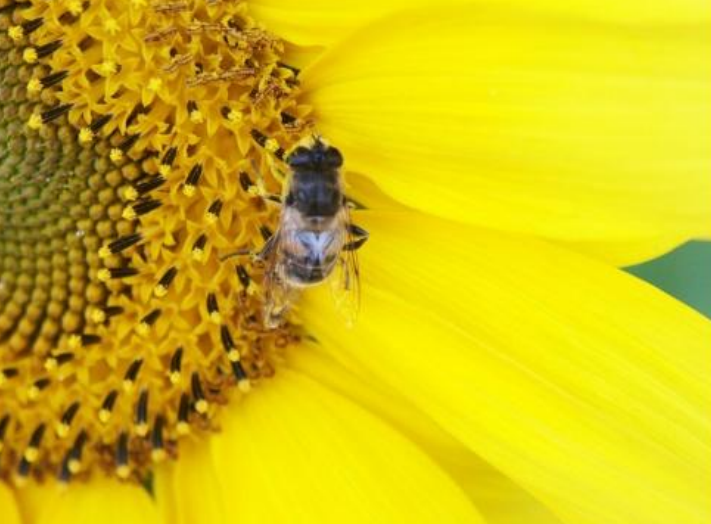 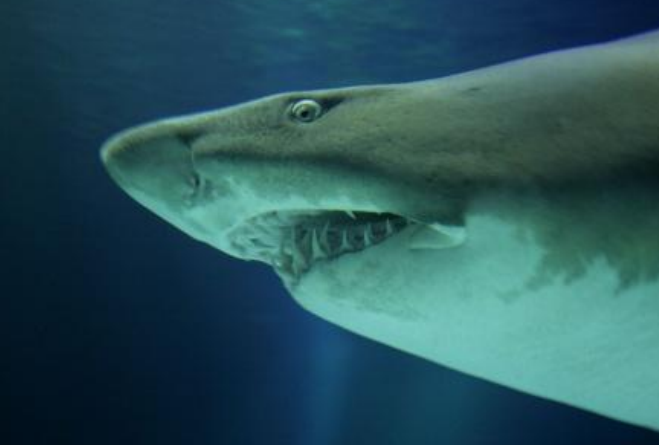 14B.      15B. 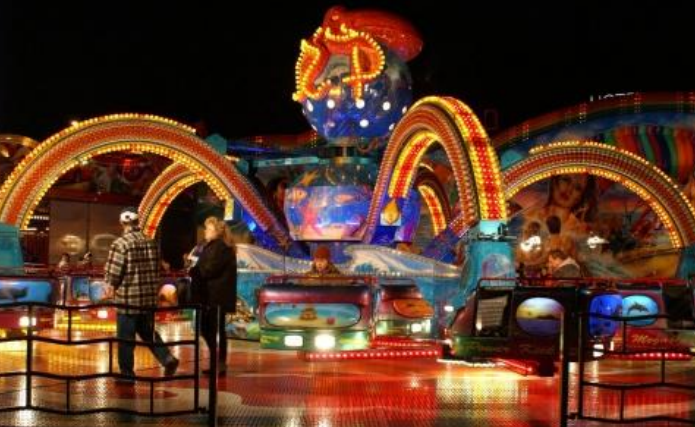 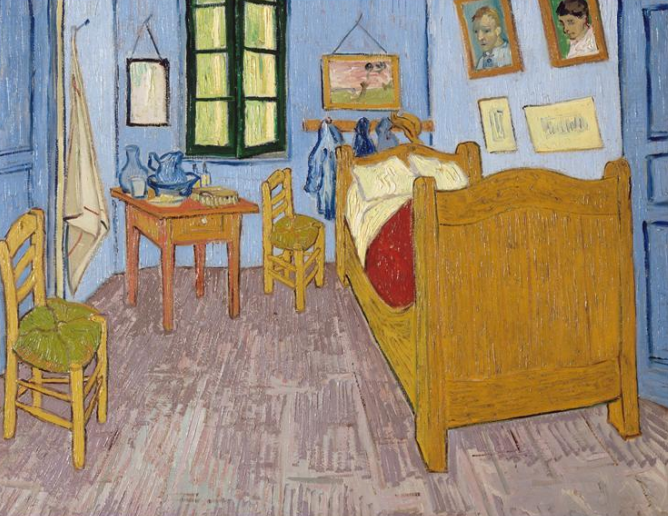 20B.          23B.  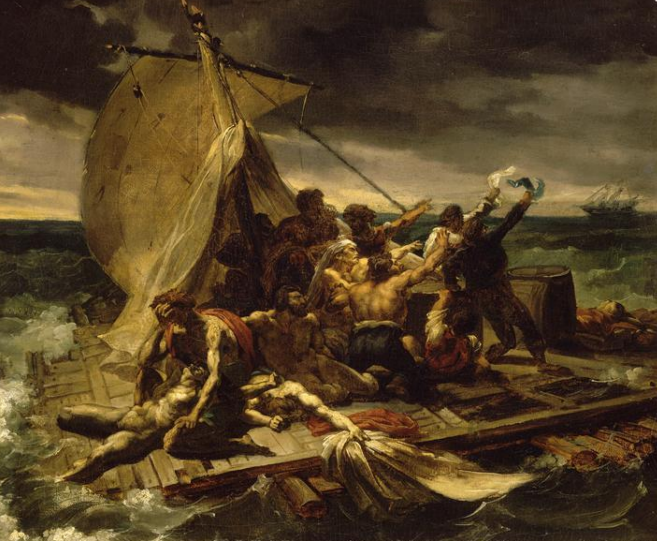 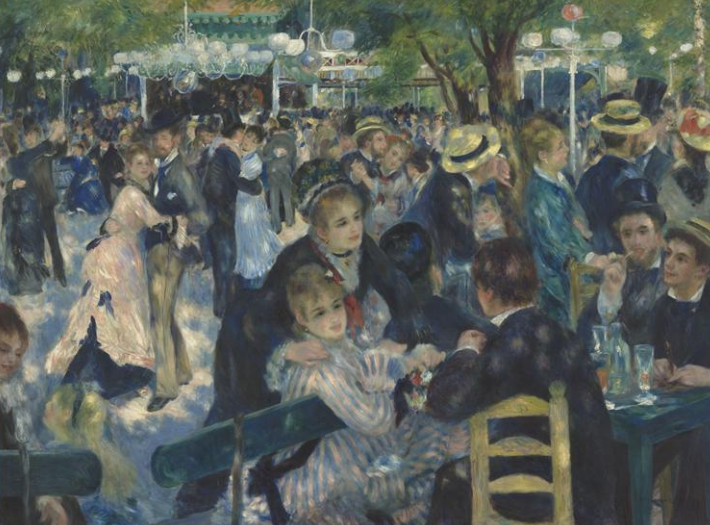 29B.                           32B.   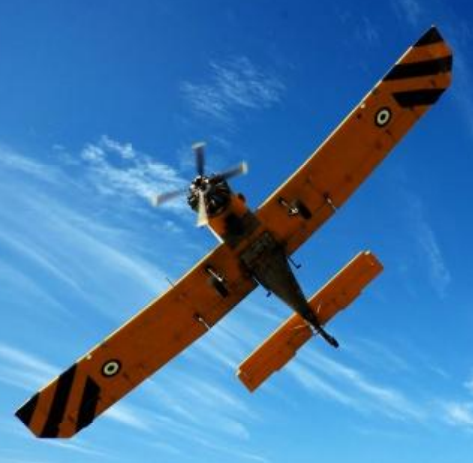 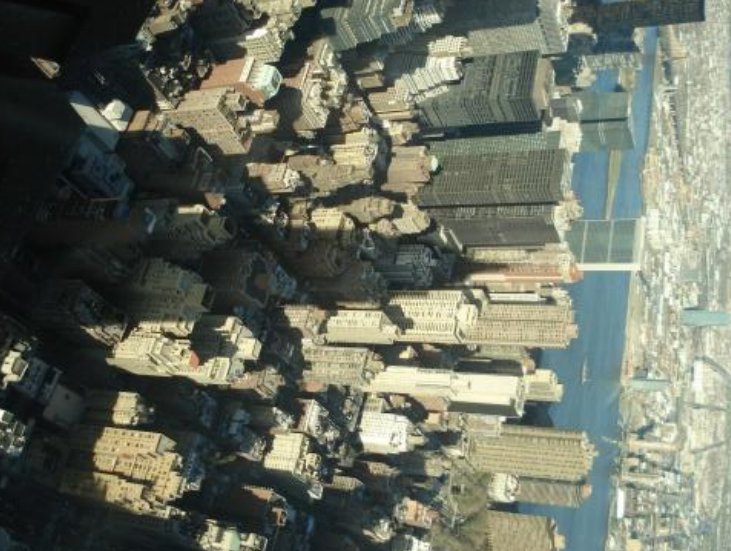 1A. « Mon animal préféré, c’est … car … »10A. Quelles sont tes peurs ?19A. Continue : Le printemps, c’est…28A. Qui est ton artiste préféré ? Explique.1B. « Mon meilleur ami (ou ma meilleure amie) c’est … car … »10B. Invente un texte avec les mots : poison, poisson, cousin, coussin.19B. Raconte un passage d’un livre que nous avons lu cette année.28B. Invente des phrases avec le mot « donc » au milieu.2A. « Mes matières préférées à l’école, c’est … car … »11A. Écris un texte avec dix noms d’animaux.20A. Fais le portrait de ton personnage préféré.29A. Raconte l’histoire du petit chaperon rouge (mais c’est un garçon).2B. Décris l’image ou raconte une histoire à partir de l’image. *11B. Quelles sont tes qualités ? Explique-les.20B. Décris le tableau de Théodore Géricault. *29B. Raconte une histoire à partir de l’image. *3A. Écris 3 phrases avec majuscule et point, et aussi une virgule dans chaque phrase.12A. Quel est ton sport préféré ? Explique ses règles.21A. Écris un texte en utilisant les mots : gigantesque, traverser, aventure.30A. Invente plusieurs phrases avec le mot « boîte » mais il aura des sens différents.3B. Fais le portrait d’un camarade de classe.12B. Quels sont tes plats préférés ?21B. Continue : « Si j’étais magicien… »30B. Quel métier veux-tu faire plus tard? Pourquoi?4A. Raconte ton pire cauchemar. Utilise des points d’exclamation.13A. Comment se forment les flocons de neige ?22A. Raconte un souvenir de vacances.31A. Continue : « Si je pouvais changer le passé… »4B. Décris l’image ou raconte une histoire à partir de l’image. *13B. Invente un dialogue entre un monstre et une princesse.22B. Continue : « Si je pouvais voler… »31B. Quelles sont les qualités d’un(e) ami(e) idéal(e) ?5A. Invente la recette de la potion qui rend fort en maths.14A. Qu’est-ce qui fait peur dans les films ?23A. Raconte ce que tu as fait ce weekend ou ce mercredi.32A. Continue : « Si j’étais un objet, … »5B. Écris la liste de toutes les choses que tu aimes.14B. Décris l’image ou raconte une histoire à partir de l’image. *23B. Décris le tableau d’Auguste Renoir. *32B. Décris l’image ou raconte une histoire à partir de l’image. *6A. Invente un texte avec les mots : enfant, pendant, gentiment.15A. Pourquoi l’eau de la mer est-elle salée ?24A. Continue : « Dans mon frigo, il y a… »33A. Raconte une farce que tu as faite ou une blague.6B. J’ai été fier (fière) de moi quand…15B. Décris le tableau de Vincent Van Gogh. *24B. Où aimerais-tu partir en vacances ?33B. Écris un texte avec dix noms d’objets.7A. Raconte ce que tu avais l’habitude de faire en CE1.16A. Invente un texte avec les mots : guitare, pigeon, girafe et gorille.25A. Pourquoi les fleurs sentent-elles bon ?34A. Écris une strophe de poème qui rime en -ail ou -aille (travail, ferraille…)7B. Fais le portrait d’un monstre. Tu peux d’abord le dessiner.16B. Quelles sont les musiques que tu aimes ?25B. Continue : « Dans ma chambre, il y a… »34B. Raconte une séance à la piscine.8A. Comment faisait les gens quand l’électricité n’existait pas ?17A. Invente 4 phrases à la forme négative.26A. Quel est ton jour de la semaine préféré ? Pourquoi ?35A. Continue : « Si j’étais maître(sse) d’école… »8B. Imagine que ton meilleur ami est un vampire. Raconte.17B. D’où viennent les étoiles filantes ?26B. Continue : « Si je pouvais respirer sous l’eau… »35B. Continue : « Quand je serai en CM1… »9A. Écris la liste de tes rêves.18A. Écris ce que tu fais en général les samedis.27A. Continue : « Si j’étais célèbre, … »36A. Que vas-tu faire pendant les vacances ?9B. Imagine la suite : « J’ai ouvert la porte, et… »18B. Fais la liste de ce que tu emporterais sur une île déserte.27B. Écris un texte avec les mots : maire, mer, mère.36B. Libre.